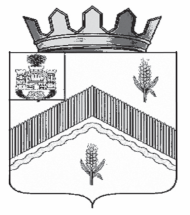 РОССИЙСКАЯ  ФЕДЕРАЦИЯ
ОРЛОВСКАЯ  ОБЛАСТЬ
ЗАЛЕГОЩЕНСКИЙ  РАЙОНАДМИНИСТРАЦИЯ  ОКТЯБРЬСКОГО  СЕЛЬСКОГО ПОСЕЛЕНИЯПОСТАНОВЛЕНИЕ03 апреля  2023  года                                                                             №    9                                                 с.АрхангельскоеО признании утратившим силу постановленияАдминистрации Октябрьского сельского поселения от 26 декабря 2022 года № 43 «Об утверждении Правил проверки достоверности и полноты сведений о доходах, об имуществе и обязательствах имущественного характера, представляемых гражданами, претендующими на замещение должностей руководителей муниципальных учреждений Октябрьского сельского поселения Залегощенского района Орловской области, и лицами, замещающими эти должности» На основании частей 4, 6 статьи 43 Федерального закона от 6 октября 2003 года № 131-ФЗ «Об общих принципах организации местного самоуправления в Российской Федерации», части 2 статьи 21, части 1 статьи 22 Устава  Октябрьского сельского поселения администрация Октябрьского сельского поселения Залегощенского района Орловской области ПОСТАНОВЛЯЕТ:1. Признать утратившим силу постановление Администрации Октябрьского сельского поселения от 26 декабря 2022 года № 43 «Об утверждении Правил проверки достоверности и полноты сведений о доходах, об имуществе и обязательствах имущественного характера, представляемых гражданами, претендующими на замещение должностей руководителей муниципальных учреждений Октябрьского сельского поселения Залегощенского района Орловской области, и лицами, замещающими эти должности».2. Контроль за выполнением настоящего постановления оставляю                          за собой.Глава сельского поселения                                                                  А.В.Леонов